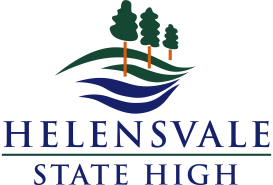 DATE:TEAM MEMBERS PRESENT:Outline some of the successes your department is experiencing?What is a problem of practice that you are experiencing?What is causing this problem? What part does your department play in this?What solutions do you have to improve this situation?Set your team SMART goalWhat is the action plan as a result? Timelines? Accountability?